Communiqué de presse				
Davantage d’outils spécialisés pour le taraudage dans les aciers inoxydables Les tarauds hautes performances GARANT Master Tap INOX sont désormais disponibles dans de nouvelles dimensions, en version extra longue et pour des normes de filetage supplémentaires Strasbourg, le 08 juin 2020 –  Hoffmann Group, le partenaire système européen pour des outils de qualité, vient d’ajouter de nouveaux tarauds hautes performances à sa gamme « GARANT Master Tap » pour un taraudage plus sûr dans les aciers inoxydables et fortement alliés. Le taraud GARANT Master Tap INOX est désormais disponible pour les diamètres de filetage de M1,6 à M24 et en version extra longue. En plus des normes de filetage M, MF et G (BSPP), il peut, pour la première fois, satisfaire aux normes UNC et UNF n° 2 jusqu’à 1". Les nouveaux outils peuvent d’ores et déjà être commandés via l’eShop www.hoffmann-group.com et dès le 1er août, via le catalogue 2020/2021.Le taraud GARANT Master Tap INOX est conçu pour la réalisation de filetages borgnes et débouchants avec une tolérance de 6GX. Comme tous les outils de la gamme GARANT Master Tap, il offre une sécurité de process, des performances et une longévité maximales. En effet, la géométrie particulière des arêtes de coupe garantit la formation de copeaux homogènes, qui sont évacués de manière ciblée par les goujures optimisées. La conception spéciale des dos de dent permet de cisailler nettement les copeaux, de lisser leurs racines et d’empêcher la formation de copeaux enroulés ou emmêlés.Les arêtes de coupe du taraud GARANT Master Tap INOX ont en outre été arrondies pour un usinage plus sûr des filets dans les aciers inoxydables et fortement alliés. Par conséquent, ils ne cassent pas et l’outil s’use de manière régulière. La nuance de coupe HSS-E-PM résistante à l’usure et le revêtement multicouche TiAlN à faible frottement assurent une protection contre l’usure précoce. Grâce à l’élargissement de la gamme de produits, les utilisateurs professionnels disposent désormais d’un plus large éventail d’outils pour un usinage des filets en toute sécurité dans les aciers inoxydables et fortement alliés. Les utilisateurs qui ont fréquemment besoin d’usiner d’autres matériaux, tels que différents aciers, l’aluminium, le laiton et la fonte, peuvent recourir au taraud universel « GARANT Master Tap ». Il permet d’obtenir des résultats précis sans désaxage, même dans les alliages de cuivre ductiles et rend inutile les changements d’outils fréquents.La gamme de produits « GARANT Master » a été lancée par Hoffmann Group en 2015 afin d’améliorer la productivité de l’usinage hautes performances avec des outils particulièrement performants et fiables. Depuis, la gamme de produits s’est constamment élargie et offre désormais des outils hautes performances modernes pour chaque application. À propos de Hoffmann Group ®Partenaire européen pour des outils de qualité, la société Hoffmann Group® conjugue les compétences de distributeur, de fabricant et de prestataire de services. Cette combinaison garantit à plus de 135 000 clients une qualité maximale, une sécurité d’approvisionnement et de productivité dans le domaine de l’Industrie. Hoffmann Group® compte plus de 4 000 collaborateurs et distribue ses produits et ses services aussi bien à des entreprises cotées en bourse qu’à des PME implantées dans plus de 50 pays partout dans le monde. En 2019, plus de 1,4 milliard d’euros de chiffre d’affaires a été généré dans le monde entier. Aux côtés de sa marque premium Garant, Hoffmann Group® propose 90 000 outils de qualité provenant des principaux fabricants mondiaux dans les domaines de l’usinage, des accessoires machines, de la métrologie, de l’abrasif, de l’outillage manuel, de la fourniture industrielle et des équipements d’atelier. Fort d’un service Client omniprésent assuré par plus de 
1 400 conseillers et techniciens, et offrant une capacité de livraison de 99% certifiée par le TüV, l’expert en outils de qualité, dont le siège est basé à Munich, assure un partenariat efficace, durable et constructif à ses Clients.Pour plus d’informations, visitez le site www.hoffmann-group.comContact presseHoffmann France SAS1 rue Gay LussacF+67410 DRUSENHEIMwww.hoffmann-group.comEric SCHEEGTél. : +33 (0)3 90 55 12 73 E-mail : e.scheeg@hoffmann-group.com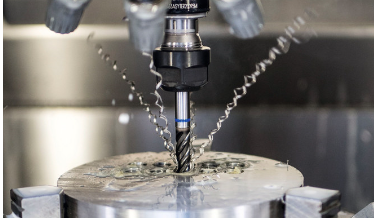 Légende : Le taraud GARANT Master Tap INOX est désormais disponible dans plus de versions.